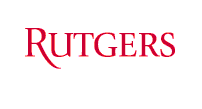 Application for National Security CertificateDepartment of Political Science401 Cooper StreetCamden, NJ 08102IMPORTANT NOTICE:  Please make sure you notify both your academic advisor and your department faculty mentor that you are applying for this certificate. Please submit your application to Ms. Sheila Diggs, Administrative Assistant, Political Science Department at shdiggs@camden.rutgers.edu.Date Submitted:       Your First and Last name:      Your email address:      Your Major:      Reason(s) for seeking the National Security Certificate:(You may attach a separate sheet if needed.)Approved:_________________________________________		Date:_______________________________		Department Chair